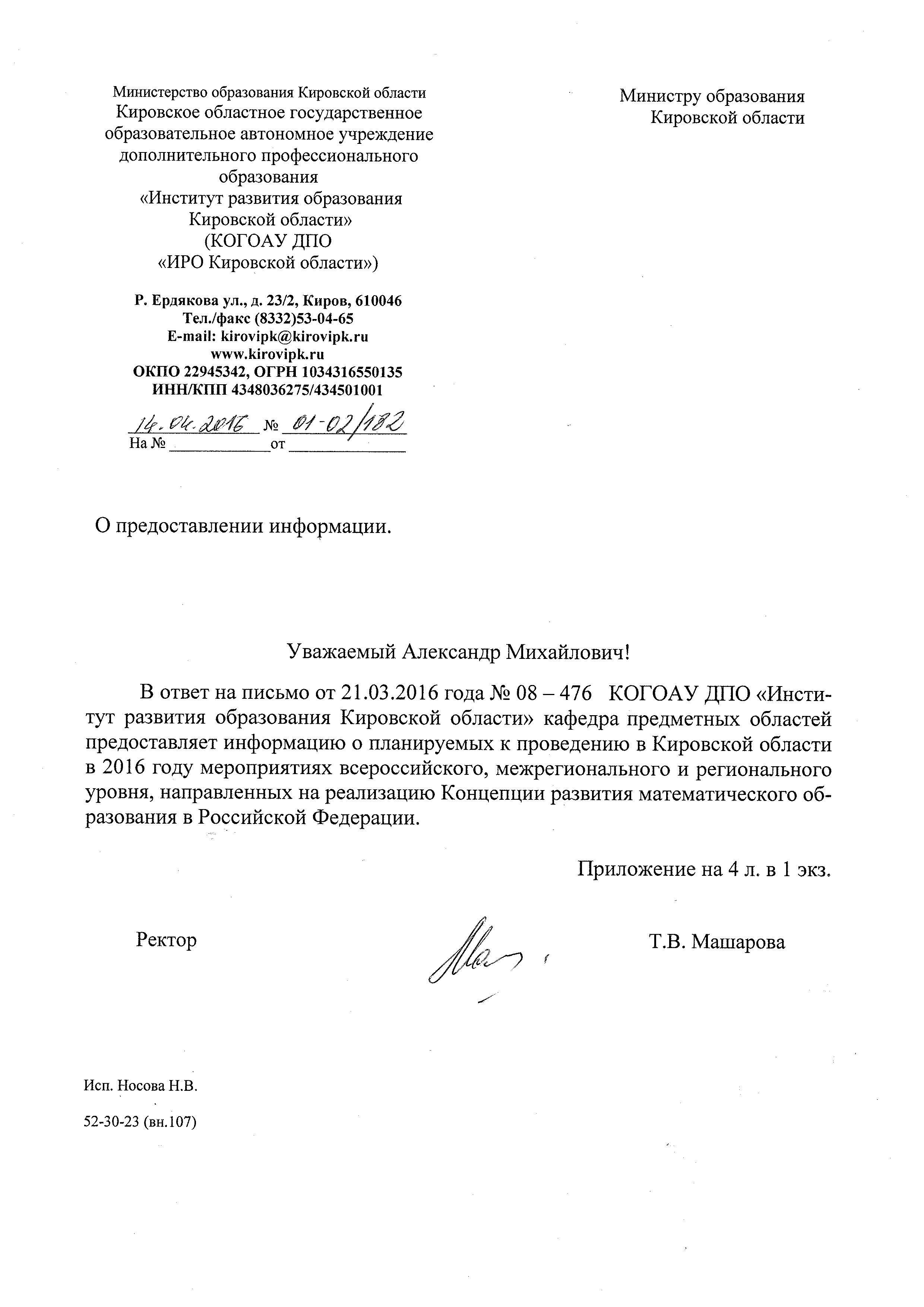 Планируемые к проведению в Кировской области в 2016 году мероприятия всероссийского, межрегионального и регионального уровня, направленные на реализацию Концепции развития математическогообразования в Российской Федерации№ п/пНаименование мероприятияПредполагаемый срок (дата или месяц) проведения мероприятияМесто проведения мероприятияИнтернет-сайт, на котором размещена (предполагается размещать) информацию о мероприятии123451.Курсы повышения квалификации учителей математики «Преподавание математики в условиях реализации Федерального государственного образовательного стандарта»В течение годаИнститут развития образования Кировской областиhttp://kirovipk.ru/2.Предметно-методическая олимпиада работников образовательных организацийФевраль - мартИнститут развития образования Кировской областиhttp://kirovipk.ru/3.Семинар-практикум для учителей математики «Подготовка школьников к ГИА и ЕГЭ по математике»АпрельИнститут развития образования Кировской областиhttp://kirovipk.ru/4.Областной конкурс «Современный урок математики с учетом требований ФГОС»НоябрьИнститут развития образования Кировской областиhttp://kirovipk.ru/5.Областные семинары для учителей, математики в рамках деятельности базовой и региональной инновационной образовательной площадки Института развития образования Кировской области В течение годаКОГОАУ «Кировский физико-математический лицей»kpml.ruhttp://kirovipk.ru/6.Межрегиональная многопредметная олимпиада «Интеллектуальный марафон для младших школьников»мартКОГОАУ «Кировский физико-математический лицей»kpml.ruhttp://kirovipk.ru/7.Всероссийская Московская олимпиада по физикеоктябрь-февральКОГОАУ «Кировский физико-математический лицей»kpml.ru8. Межрегиональная Математическая карусель для 1-2-х классовноябрьКОГОАУ «Кировский физико-математический лицей»kpml.ru9.Областная Лицейская физико-математическая школа для учащихся (8-9 кл.)ноябрьКОГОАУ «Кировский физико-математический лицей»kpml.ru10.Всероссийская Физико-математическая олимпиада «Физтех»октябрь, февральКОГОАУ «Кировский физико-математический лицей»kpml.ruhttp://olymp-online.mipt.ru/11.Областной физико-математический турнир (8-9 классы)ноябрьКОГОАУ «Кировский физико-математический лицей»kpml.ru12.Всероссийский конкурс «Осенний марафон» (математика)ноябрьКОГОАУ «Кировский физико-математический лицей»kpml.ruhttp://n-sh.org/13.Летняя многопредметная школа Кировской области3-28 июляДОЛ Вишкиль Котельничского района Кировской областиhttp://cdoosh.ru/14.Соревнование для школьников 5-6 классов «Математическое Домино»СентябрьКОГАОУ ДО «Центр дополнительного образования одаренных школьников»http://cdoosh.ru/15.Турнир им. М. В. Ломоносова для школьников 7-8 классов по математике, физике, биологии и химииСентябрьКОГАОУ ДО «Центр дополнительного образования одаренных школьников»http://cdoosh.ru/16.Математическая абака (командное соревнование по математике для 4-5 классов)МартКОГАОУ ДО «Центр дополнительного образования одаренных школьников»http://cdoosh.ru/17.Уральский турнир юных математиковФевральКОГАОУ ДО «Центр дополнительного образования одаренных школьников»http://cdoosh.ru